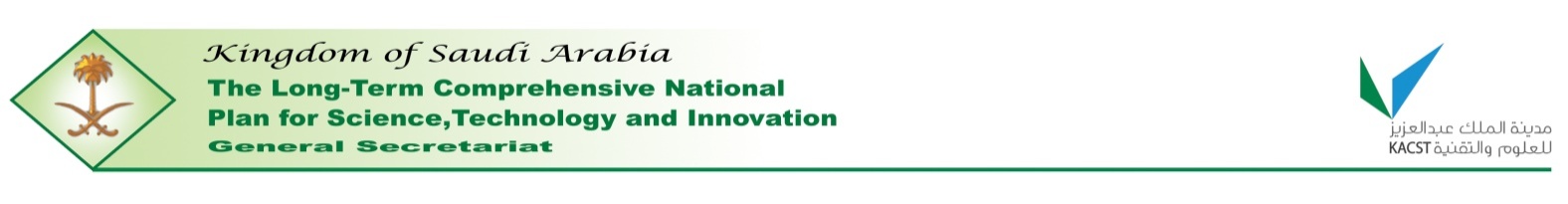 Progress Report       PROJECT GENERAL INFORMATIONPROJECT ACCOMPLISHMENT  The progress report should be brief and concise. It should concentrate on the management aspects of the project rather on the technical issues. Kindly submit your progress report utilizing the given format to expedite the necessary approvals.You are greatly encouraged to directly use (fill in) the formatted Sections belowPLAN  PROGRAM  CODE / NUMBERThe First Five-YearSTI  PlanADVANCED AND STRATEGIC TECHNOLOGIESSUB-PROGRAM / TECHNOLOGY AREATRACK SUB-TRACKProposal  Title EnglishProposal  TitleArabicP. Investigator      English P. Investigator Arabic Institution  CollegeDepartmentphoneFaxMobileEmailStart Date:End Date:Progress Report No.:Year No.:    First       Second“Progress” Reported Period:Progress Report Due Date:A  - TASK ACCOMPLISHED : objectives - tasksIn this Section, kindly report on the objectives/tasks, as declared in your project proposal, which were accomplished during the reported periodB - TASK ACCOMPLISHED: Planned vs. Implemented (%)Kindly provide a time chart of the project tasks/activities as given in the proposal and indicate with additional bars/colors the tasks accomplished during the reported period compared to the work plan.Example: Work Plan: Accomplished (%) vs. Proposed Tasks/ObjectivesNote: For projects with longer durations than 18 months develop the required time chart on a separate sheet in landscape format.Please provide justifications for discrepancies (if exist) between the planned implemented tasks/activities.C - TASK ACCOMPLISHED: Contributions of Others (if Applicable)C - TASK ACCOMPLISHED: Contributions of Others (if Applicable)Kindly provide a brief write-up addressing the contribution(s) of others involved in the project in accomplishing the project tasks/activities as compared to the project proposalKindly provide a brief write-up addressing the contribution(s) of others involved in the project in accomplishing the project tasks/activities as compared to the project proposalInvestigator(s)Role - Contribution(s)Principal investigatorCo-Investigator (s)Project Consultant Graduate Student(s)Research Assistant(s) Technician(s)Secretary	 D  - TASK ACCOMPLISHED : problems and difficultiesIn this Section, kindly highlight problems or difficulties (if any) that resulted in deviation(s) from the original proposal objectives and/or work plan.Indicate the likelihood of completing the project and fully achieving its declared objectives ON TIME as planned and approved (Do you anticipate any delay?)E  - TASK ACCOMPLISHED: Equipment, Materials and SuppliesIn this Section, provide a brief write-up addressing the equipment, materials, chemicals, supplies, etc. (if any) that were used in the reported periodKindly explain difficulties (if any) in purchasing the project’s equipment /supplies and indicate causesF  - Project Outcomes – Results Discussion and SuggestionsKindly provide a table that summarizes the main project outcomes as given in the proposal of the project and indicate those that are  achieved during the reported period compared to the work plan. Kindly provide the main results (if any) that are obtained during the reported period (no more than 3 pages)In this Section, provide a brief discussion addressing the results that were obtained during the reported period (no more than 3 pages)Kindly provide suggestions and recommendations regarding the obtained results (no more than 3 pages).